New Entry TestSection 1 – UnitPlease describe below what you would do in the event of a firePlease draw a line between the following names and their role within the unitExplain below what you must do when the still is piped?Draw the EnsignDraw the Preparative Pennant Describe the Colours & Evening Colours routineWhat pipe is called after the still?Section 2 – Ranks & RatesComplete the below tablesSTAFFOFFICERS
Section 3 – Complete the below table with the correct timesSection 4 – General Sea TermsDraw a line between the word and its meaningNameMarine Cadet or Blue JacketDateScore2LT Craig ClarkeSenior Divisional Officer – Blue JacketsSGT Thomas TaylorDetachment Sergeant MajorLT Matthew TaylorExecutive OfficerSGT Darren MatthewsCommanding OfficerSGT Derry HandOiC Junior DivisionsPO Ieuan MaleDetachment CommanderBlue Jacket CadetsBlue Jacket CadetsMarine CadetsMarine CadetsBadgeRankBadgeRankNew EntryRecruit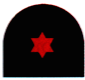 CadetNO BADGE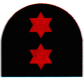 NO BADGEMC1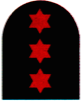 Able Cadet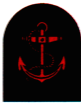 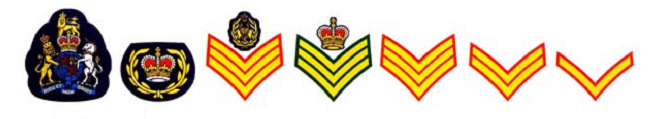 Corporal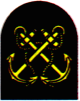 PO CadetBlue Jacket StaffBlue Jacket StaffMarine StaffMarine StaffBadgeRankBadgeRankNO BADGECINO BADGECI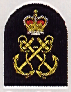 Petty OfficerColour SergeantWO2WO1Blue Jacket OfficersBlue Jacket OfficersMarine OfficersMarine Officers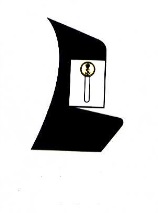 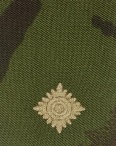 2nd Lieutenant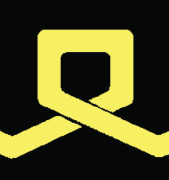 Sub Lieutenant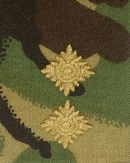 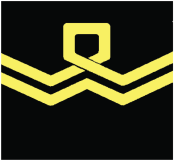 Lieutenant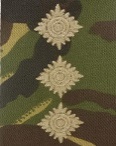 Captain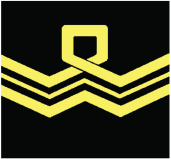 Lieutenant Commander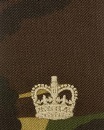 Major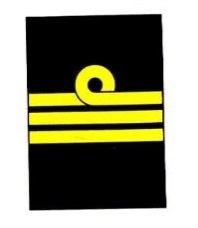 Commander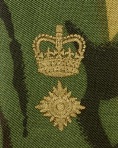 LT Colonel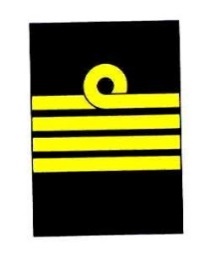 Captain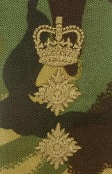 Colonel12 Hour Clock24 Hour Clock6pm1300hrs3pm2300hrs7am0900hrsGalleyRubbishMain DeckToiletsHeadsKitchenPortRight side of shipGashDeck where the Ensign is sightedStarboardLeft side of Ship